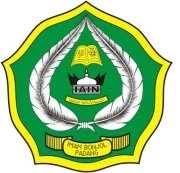 PENERAPAN PENDEKATAN SAINTIFIK (SCIENTIFIC APPROACH) OLEH GURU PENDIDIKAN AGAMA ISLAM DALAM PEMBELAJARAN PENDIDIKAN AGAMA ISLAM DI  SMA NEGERI 2 PAINAN KECAMATAN IV JURAI  KABUPATEN PESISIR SELATANTESISDiajukan Untuk Memenuhi Salah Satu Syarat Guna Mencapai Gelar Magister Dalam Ilmu Agama Islam Konsentrasi Pendidikan IslamOlehSANTI AFRIANI.Z.NIM  :   08812 1802PROGRAM PASCASARJANAINSTITUT AGAMA ISLAM NEGERI  (IAIN )IMAM BONJOL PADANGTAHUN 2015 M/1436 HSURAT PERNYATAANSaya yang bertanda tangan di bawah ini :Nama		: Santi Afriani.ZNIM		: 088 12 1802TTL		:  Koto Panjang / 4 April 1973Pekerjaan 	: Mahasiswa Pascasarjana IAIN IB Padang Menyatakan dengan sesungguhnya bahwa Tesis saya yang berjudul : “Penerapan Pendekatan Saintifik (Scientific Approach) oleh Guru Pendidikan Agama  Islam dalam Pembelajaran Pendidikan Agama Islam di  SMA Negeri 2 Painan Kecamatan IV Jurai Kabupaten Pesisir Selatan” benar-benar karya asli saya kecuali yang dicantumkan sumbernya.Apabila dikemudian hari terdapat kekeliruan dan kesalahan hal tersebut menjadi tanggung jawab saya sendiriDemikianlah Pernyataan ini saya buat dengan sesungguhnya untuk dipergunakan seperlunya.Padang, 31 Desember 2014Saya Yang MenyatakanSanti Afriani.ZNIM. 088 12 1802PERSETUJUAN  PEMBIMBINGTesis ini berjudul : “Penerapan Pendekatan Saintifik (Scientific Approach) oleh Guru Pendidikan Agama Islam dalam Pembelajaran Pendidikan Agama Islam di  SMA Negeri 2 Painan Kecamatan IV Jurai Kabupaten Pesisir Selatan” oleh Santi Afriani.Z, NIM. 088 12 1802, telah memenuhi persyaratan Ilmiah dan dapat disetujui untuk diajukan kesidang Munaqasah.    Padang,   31  Desember 2014Pembimbing I                                                      Pembimbing IIProf. Dr. H. Syafruddin Nurdin, M.Pd          Dr. Asmaiwaty Arief, M.PdNIP. 195111071986031001                               NIP. 195405081982032001PERSETUJUAN  TIM PENGUJI MUNAQASAH Tesis ini berjudul : “Penerapan Pendekatan Saintifik (Scientific Approach) oleh Guru Pendidikan Agama Islam dalam Pembelajaran Pendidikan Agama Islam di  SMA Negeri 2 Painan Kecamatan IV Jurai Kabupaten Pesisir Selatan” oleh Santi Afriani.Z, NIM. 088 12 1802, telah diperbaiki sesuai dengan permintaan Tim Penguji Munaqasah Tesis yang dilaksanakan pada tanggal 17 Februari 2015.Tim PengujiKetua                                                       SekretarisProf. Dr. Zulmuqim, MA                            Dr. Risman Bustamam, M.AgNIP. 195610301985031001                          NIP. 197002051997031001AnggotaProf. Dr. H. Asnawir                                    Dr. Mulyadi, S.Ag, M.PdNIP. 194804271967121001                            NIP. 196912111998031003         Prof. Dr. H. Syafruddin Nurdin, M.Pd        Dr. Asmaiwaty Arief, M.Pd         NIP. 195111071986031001                             NIP. 195405081982032001Diketahui olehProgram Pascasarjana IAIN Imam Bonjol PadangDirekturProf. Dr. H.Awis Karni, MAgNIP. 196112101989031004ABSTRAKTesis ini berjudul : “Penerapan Pendekatan Saintifik (Scientific Approach) oleh Guru Pendidikan Agama Islam dalam Pembelajaran Pendidikan Agama Islam di  SMA Negeri 2 Painan Kecamatan IV Jurai Kabupaten Pesisir Selatan” oleh Santi Afriani.Z, NIM. 088 12 1802.Penelitian ini Penulis lakukan dilatarbelakangi  oleh beberapa hal yaitu SMA Negeri 2 Painan terletak di kota Painan kecamatan IV Jurai kabupaten Pesisir Selatan ini banyak sekali diminati oleh tamatan Sekolah Menengah Pertama hampir seluruh kecamatan  yang ada di Pesisir Selatan  Sekolah ini termasuk sekolah SMA tervavorit karena  tamatan dari SMA ini  hampir 100% diterima di perguruan tinggi negeri terutama dari kelas unggul. Kemudian pelaksanaan pembelajaran di sekolah ini sampai sore terhitung mulai dari pukul 7.25 sampai pukul 14.10 Wib,  SMA Negeri 2 Painan pertama sekali menerima dan  mengimplementasikan kurikulum 2013 di Kabupaten Pesisir Selatan.  Dengan kelebihan yang dimiliki inilah penulis ingin sekali melakukan penelitian dan mengungkapkan tentang Bagaimana penerapan pendekatan ilmiah (scientific approach), bagaimana proses pelaksanaan pembelajaran dan bagaimana melakukan penilaian autentik oleh guru Agama dalam pembelajaran Pendidikan Agama Islam di Sekolah Menengah Atas Negeri 2 Painan Kecamatan IV Jurai Kabupaten Pesisir Selatan.Penelitian ini bertujuan untuk 1. Mendiskripsikan penerapan pendekatan saintifik (scientific approach), 2.Mendiskripsikan proses pelaksanaan pembelajaran Pendidikan Agama Islam  3. Mendiskripsikan penilaian autentik yang dilakukan oleh guru Pendidikan Agama Islam dalam pembelajaran Pendidikan Agama Islam pada SMA N 2 Painan Kecamatan IV Jurai Kabupaten Pesisir Selatan. Jenis penelitian ini termasuk penelitian lapangan (Field Research) karena informasi dan data yang diperlukan digali serta dikumpulkan dari  lapangan. Adapun penelitian ini bersifat deskriptif kualitatif, yaitu penelitian yang menghasilkan data berupa kata-kata tertulis atau lisan dari orang dan pelaku yang diamati. Sedangkan Sumber data terdiri dari  pertama data primer yaitu sumber utama yang dijadikan sebagai sumber memperoleh informasi dalam penelitian ini 4 orang guru Pendidikan Agama Islam, 2 orang guru agama dari kelas  X dan 2 orang guru agama dari kelas XI. Jadi semua guru PAI di SMA Negeri 2 Painan ini akan menjadi sumber utama penulis dalam mengumpulkan data di lapangan, sedangkan data sekunder akan penulis dapatkan dari sumber kedua yaitu kepala Sekolah, 25 peserta didik dari kelas XI dan 25 peserta didik dari kelas X di SMAN 2 Painan.Berdasarkan temuan dan pembahasan data dapat diambil kesimpulan sebagai berikut : 1.Guru agama melakukan 5 langkah  pendekatan saintifik dalam pembelajaran Pendidikan Agama Islam, dari keempat guru Pendidikan Agama Islam semuanya melakukan 5 langkah ini. 2. Pada proses pelaksanaan pembelajaran Pendidikan Agama Islam oleh guru Pendidikan Agama Islam melakukan 3 tahap pembelajaran yaitu tahap perencanaan, tahap pelaksanaan dan tahap penilaian 3. Pada tahapan penilaian autentik  dari Kompetensi Sikap (KI1 dan KI2) guru Pendidikan Agama Islam belum mampu melakukan secara optimal karena keterbatasan pengetahuan penilaian dan keterbatasan waktu untuk melakukan penilaian.KATA PENGANTAR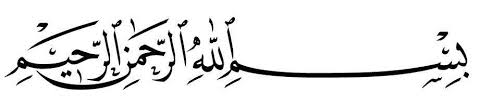 Puji Dan Syukur  Penulis ucapkan Kehadirat Allah SWT karena atas berkat Rahmat dan Karunia-Nya penulis dapat menyelesaikan Tesis yang berjudul “Penerapan Pendekatan Saintifik (Scientific Approach) oleh guru Pendidikan Agama Islam  dalam pembelajaran Pendidikan Agama Islam di  SMA Negeri 2 Painan Kecamatan IV Jurai Kabupaten Pesisir Selatan”. Shalawat beriring Salam untuk Nabi Muhammad SAW yang telah membawa obor kebenaran dan pemberi petunjuk kepada manusia menuju kebahagian Dunia dan Akhirat, selalu berpedoman kepada Al-Qur’an dan Hadits.Penyelesaian penulisan tesis ini  tidak terlepas dari bantuan berbagai pihak. Untuk itu perkenankan penulis mengucapkan terima kasih dan penghormatan sedalam-dalamnya  kepada yang terhormat :Bapak Prof. Dr. H. Syafruddin Nurdin, M.Pd selaku pembimbing I dan  Ibu Dr. Asmaiwaty Arief, M.Pd selaku pembimbing II yang telah memberikan bimbingan dan arahan dengan penuh kekhlasan dan ketabahan kepada penulis dari awal sampai selesainya Tesis iniBapak Prof. Dr. Awis Karni, M.Ag sebagai Direktur Program Pascasarjana IAIN IB Padang dan segenap jajarannya yang telah memberikan kesempatan kepada penulis melanjutkan perkuliahan program Pascasarjana.Bapak Prof. Dr. H. Makmur Syarif, SH, M.Ag sebagai Rektor IAIN IB Padang yang telah memberi kesempatan kepada penulis untuk menambah pendidikan pascasarjana IAIN Imam Bonjol Padang.Bapak Prof. Dr.H. Zulmukim, MA, selaku Asisten Direktur Pascasarjana IAIN Imam Bonjol Padang yang telah memberikan ilmu pengetahuan dan semangat juang yang tinggi sehingga penulis dapat menyelesaikan tesis ini.Dr. H. Yasmadi, M.Ag, selaku Penasehat Akademis yang telah memberikan nasehat dan dorongan kepada penulis melakukan penulisan Tesis ini.Bapak Suhendri, S.Pd, M.Si,  selaku kepala SMA Negeri 2 Painan dan jajarannya  yang telah memudahkan penyelesaian penelitian iniBapak dan Ibu Guru serta Siswa/i SMA N 2 Painan yang telah berpartisipasi dalam memberikan informasi dan data yang dibutuhkan penulis. Teristimewa Ayahanda Zainuddin Kesah dan Ibunda Nuriana yang telah mencurahkan kasih sayang yang tulus serta do’a restunya. Selanjutnya  Suami tercinta Ahmad Bestari beserta kakak adik, yang selalu memberikan do’a dan dukungan baik moril maupun materil kepada penulis, selnjutnya Sahabat dan rekan-rekan senasib dengan penulis telah bersama-sama menimba ilmu pada Jurusan Konsentrasi Pendidikan Islam dan semua pihak yang telah banyak membantu yang tidak bisa penulis sebutkan satu persatu, sehingga penulis dapat menyelesaikan Tesis ini.Demikianlah ucapan terima kasih ini penulis sampaikan, Semoga Allah SWT memberikan pahala yang berlipat ganda kepada semua pihak yang telah memberikan bantuannya, Amin..Padang,   31  Desember 2014PenulisSanti Afriani.ZNIM. 08812 1802DAFTAR  ISIDAFTAR TABEL Tabel                                                                                                          HalamanDAFTAR LAMPIRANLampiran                                                                                                      HalamanHALAMAN JUDUL ………………………………………………………iSURAT PERNYATAAN………. …………………………………………iiPERSETUJUAN PEMBIMBING …………………………………………iiiPERSETUJUAN TIM PENGUJI MUNAQASAH ………………………..ivABSTRAK………………………………………………………………….vKATA PENGANTAR……………………………………………………………..viDAFTAR  ISI ……………………………………………………………………..viiiDAFTAR TABEL ………………………………………………………………...xBAB IPENDAHULUANLatar Belakang Masalah …………………………………….Rumusan Masalah …………………………………………..Batasan Masalah……………………………………………..Tujuan Penelitian……………………………………………Kegunaan Penelitian…………………………………………Penjelasan Judul …………………………………………….11515161718BAB IIKAJIAN TEORITISPenerapan Pendekatan Saintifik Dalam Pembelajaran Pendidikan Agama IslamLangkah-langkah Pendekatan Saintifik………………….Prosedur Pendekatan Saintifik……………………………Proses  Pembelajaran  Pendidikan Agama Islam Pembelajaran Pendidikan Agama Islam ………………..Tahap-tahap Pembelajaran Pendidikan Agama Islam ….Penilaian Autentik oleh Guru Pendidikan Agama Islam Dalam Pembelajaran Pendidikan Agama IslamTujuan dan Prinsip-prinsip  Penilaian Autentik…………Ruang Lingkup, Teknik dan Instrumen Penelitian ……..Sifat-sifat dan Manfaat Penilaian Autentik……………...3131313247474864656675BAB IIIMETODOLOGI PENELITIAN A.Pendekatan Penelitian dan Jenis Penelitian………………….B. Sumber Data…………………………………………………C. Teknik Pengumpulan Data dan Teknik Analisis Data………D. Keabsahan Data …………………………………………….E. Alat Bantu Pengumpulan Data……………………………….777778789396BAB IVHASIL PENELITIAN Penerapan Pendekatan Saintifik oleh Guru Pendidikan Agama Islam Dalam Pembelajaran Pendidikan Agama Islam …………………………………..…………………...Proses Pelaksanaan Pembelajaran oleh Guru Pendidikan Agama Islam dalam Pembelajaran Pendidikan Agama Islam …….Penilaian Autentik oleh Guru Pendidikan Agama Islam Dalam Pembelajaran Pendidikan Agama Islam………….…9898119147BAB VPENUTUPKesimpulan …………………………………………………Saran-saran…………………………………………………..151151152DAFTAR KEPUSTAKAAN……………………………………………… LAMPIRAN ………………………………………………………………DAFTAR KEPUSTAKAAN……………………………………………… LAMPIRAN ………………………………………………………………154 Tingkatan Pertanyaan ………………………………………… TujuanPengajaran dan Proses Mengajar ………………………Model format Leighbody (1996)………. ………………………Penilaian Kompetensi Pengetahuan…………………………......Penilaian Kompetensi Keterampilan…………………………....Konversi Penilaian Pengetahuan ……………………………...Konversi Penilaian Pengetahuan, Keterampilan dan Sikap  ……Rentang Nilai  Sikap…………………………………………..Rumusan Standar Kometensi Kelulusan……….. ……………Rumusan Kompetensi Inti  ……………..…………………….. Kisi-kisi Instrumen Penelitian ……………..…………………. Langkah Penerapn Saintifik… …………………………………375061697070717273748588Foto-foto Pembelajaran Pendidikan Agama Islam di kelasCatatan  wawancara dengan Kepala sekolahCatatan wawancara dengan Guru AgamaCatatan wawancara dengan siswa/iPedoman wawancara dengan Kepala SekolahPedoman Wawancara dengan guru agamaPedoman wawancara dengan siswa/iRPPNilai Mid dan Semester Ganjil146273233434877